Call for ParticipationPacific Northwest Academy of Legal Studies in Business
2022 Annual Conference
April 7 – 9, 2022Linfield University, McMinnville, Oregon* (and via Zoom)*All in-person attendees must have proof of being fully vaccinated for COVID-19.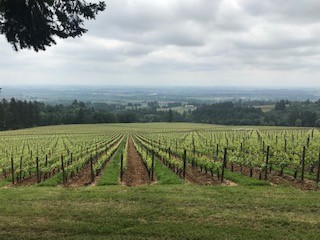 Please join us in Oregon's beautiful Willamette Valley Wine Country for the 2022 Annual Conference of the Pacific Northwest Academy of Legal Studies in Business (PNALSB) at Linfield University in McMinnville, Oregon!  About PNALSB.  The PNALSB is the "Northwest Regional" conference of the Academy of Legal Studies in Business whose membership includes legal studies faculty from throughout the U.S. and Canada.  About the Conference. The PNALSB conference is a great opportunity to meet with other business law instructors, discuss legal issues during paper presentations, and share best teaching practices.  A large portion of each conference is devoted to delivering papers on a wide range of topics relating to legal issues.Paper Presentation Not Required. If you are not presenting a paper, you will still have a great time discussing, debating, and commenting on the legal issues raised by the presentations.  You will also enjoy our informal discussions at our breakfasts and lunches, our welcome get-together Thursday evening and social following our annual business meeting Friday afternoon.This year’s PNALSB conference will feature an optional wine tasting and winery tour outing to Maysara Winery (www.maysara.com) in McMinnville on Saturday afternoon, April 9, 2022. Please let us know in your registration form if you wish to join us (no additional cost).Transportation. Conference attendees flying into the Portland Airport (PDX) are encouraged to rent a car (at the airport) to travel to McMinnville.  PDX is about 50 miles away from the Linfield area in McMinnville.  We are working on providing limited mini-van service from PDX to the Comfort Inn, so please let us know in the registration form if you are interested in this service.
Conference Venue.  TJ Day Hall, Room 222, Linfield University, 900 SE Baker Street, McMinnville, OR (#8: https://www.linfield.edu/about/campus-maps/index.html).Conference Hotel. Comfort Inn & Suites, 2520 SE Stratus Ave., McMinnville, OR (https://www.choicehotels.com/oregon/mcminnville/comfort-inn-hotels).  There are a limited number of rooms available on a first come first served basis from April 7-10, 2022, at a discounted price of $143.10 per night (which includes breakfast). To make a reservation, please call (503) 472-1700, and ask for the “Linfield University Group Rate.”  The cut-off date for our PNALSB discounted room block is Monday, March 7, 2022.

About McMinnville.  McMinnville is at the heart of Oregon's Wine Country in the Willamette Valley. The city is about an hour from Portland and from the Pacific Ocean. Sunset magazine ranked McMinnville as a top 20 "dream town" and Bon Appetit rated the city one of the six "foodiest towns" in the United States. In a state famed for its incredible natural beauty, the Northwest Oregon region also provides easy access to a wide variety of outdoor recreation opportunities (www.linfield.edu). Conference Registration.  Please complete the attached Registration Form.  Registration Fees are payable in U.S. dollars on the PNALSB website (https://pnalsb.weebly.com) by clicking on Annual Conference to pay via PayPal, or pay by check sent to Barbara Bloom-Groshong, Pamplin School of Business, University of Portland, 5000 N. Willamette Blvd., Portland, OR 97203.
2022 PNALSB Conference Coordinators:
Barbara Bloom-Groshong, Chair, Pamplin School of Business, University of Portland, bloomgro@up.edu
Denise Farag, Co-Chair, Linfield University School of Business, dfarag@linfield.edu
Dates and ScheduleDates and ScheduleDates and ScheduleDateTimeScheduleThursday, April 7, 20225:00 p.m. - 6:30 p.m. PSTWelcome Gathering    Friday, April 8, 2022  8:00 a.m. – 5:00 p.m. PSTConference and Papers; 
Annual Business Meeting;
Social EventSaturday, April 9, 2022 8:00 a.m. – 12:30 p.m. PST

1:00 p.m. – 3:00 p.m. PSTConference and Papers

Maysara Winery TourEarly Bird RegistrationOn before March 7, 2022$100.00Standard RegistrationAfter March 7, 2022$125.00Zoom attendance onlyAny time before April 7$50.00Retiree RegistrationAny time before April 7$50.00Pacific Northwest Academy of Legal Studies in Business2022 Annual Conference, McMinnville, OR, April 7-9, 2022 Registration FormPacific Northwest Academy of Legal Studies in Business2022 Annual Conference, McMinnville, OR, April 7-9, 2022 Registration FormTO BE INCLUDED ON THE PROGRAM, YOUR ABSTRACT MUST BE RECEIVED NO LATER THAN 12:00 NOON ON FRIDAY, MARCH 25, 2022. TO BE INCLUDED ON THE PROGRAM, YOUR ABSTRACT MUST BE RECEIVED NO LATER THAN 12:00 NOON ON FRIDAY, MARCH 25, 2022. NamePositionAffiliation/UniversityAddress/EmailPhone Number(s)Office:Phone Number(s)Mobile:Paper Title 
(if presenting)Names, Universities, Addresses and Telephone Numbers of ALL co-authors. 
(Use separate sheet of paper if needed)Topic Area(s)Preferred Date/Time for PresentationSession/Panel_________________Interested in potential minivan
Shuttle Service to/from Portland Intl. Airport?_________________Attend Maysara Winery Tasting and Tour on Sat., 4/9?Check any of the following in which you are interested:[   ] Session Moderator[   ] Panelist - Topic: ___________________________________________Names and universities of other panelists. Use separate sheet of paper if needed. Please contact and coordinate with the other panelists with whom you will participate. Indicate preferred time and day above._____________________________________________________________[   ] Yes - Arrival date/time: _______________________________

                Departure date/time: ____________________________
[   ] No_____________________________________________________________[   ] Yes

[   ] NoRegistration Fee: Early Bird (on/before March 7) = $100; Standard (after March 7) = $125; Zoom only = $50; Retiree = $50. Please visit the PNALSB website (https://pnalsb.weebly.com) and click on Annual Conference to pay via PayPal.  You are also welcome to pay by check, sent to Barbara Bloom-Groshong (address below).  REGISTRATION FEES MUST BE PAYABLE IN U.S. DOLLARS.Registration Fee: Early Bird (on/before March 7) = $100; Standard (after March 7) = $125; Zoom only = $50; Retiree = $50. Please visit the PNALSB website (https://pnalsb.weebly.com) and click on Annual Conference to pay via PayPal.  You are also welcome to pay by check, sent to Barbara Bloom-Groshong (address below).  REGISTRATION FEES MUST BE PAYABLE IN U.S. DOLLARS.Email or mail your completed registration form to Conference Chair Barbara Bloom-Groshong, Pamplin School of Business, University of Portland, 5000 N. Willamette Blvd., Portland, OR 97203 or bloomgro@up.edu.   We hope that you will join us for the PNALSB Conference on April 7-9, 2022! Email or mail your completed registration form to Conference Chair Barbara Bloom-Groshong, Pamplin School of Business, University of Portland, 5000 N. Willamette Blvd., Portland, OR 97203 or bloomgro@up.edu.   We hope that you will join us for the PNALSB Conference on April 7-9, 2022! 